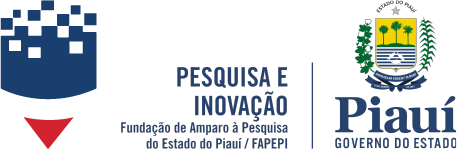 ANEXO IIDECLARAÇÃO ______________, brasileiro(a), professor(a), RG nº XXXX/SSP-XX, CPF nº XXXXXX-XX, residente e domiciliado(a) no endereço:       bairro,      município, DECLARA não ter recebido bolsa da FAPEPI ou de outras agências de fomento para estudos no mesmo nível da Bolsa de Doutorado vinculada ao EDITAL Nº 001/2022 - EDITAL BOLSAS DE DOUTORADO FORA DO ESTADO. A inobservância do exposto, e/ou se praticada qualquer fraude pelo(a) proponente, implicará(ão) no cancelamento da bolsa, com a restituição integral e imediata dos recursos à FAPEPI, de acordo com os índices previstos em lei competente, acarretando, ainda, a impossibilidade de receber benefícios por parte da FAPEPI pelo período de 05 (cinco) anos, contados do conhecimento do fato.Teresina (PI),     de             de 2022.BolsistaNome/Matrícula/CPF